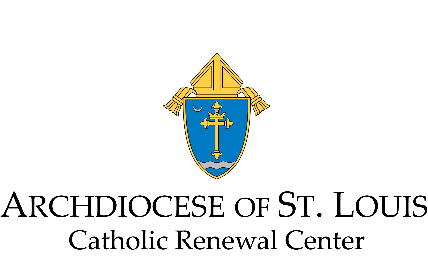 Application for Certificate in Spiritual Direction for the Archdiocese of St. LouisName _______________________________________________________________________________Address _____________________________________________________________________________Parish Attending  _____________________________________________________________________Phone number   ______________________________________________________________________E-Mail  ______________________________________________________________________________Educational HistorySchool ______________________________________________________________________________Degree Earned ______________________________________________________________________Spiritual History ________________________________________________________________________________________________________________________________________________________________________________________________________________________________________________________________________________________________________________________________________________________________________________________________________________________________________________________________________________________________________________________Spiritual History Cont.________________________________________________________________________________________________________________________________________________________________________________________________________________________________________________________________________________________________Ministry Experience________________________________________________________________________________________________________________________________________________________________________________________________________________________________________________________________________________________________________________________________________________________________________________________________________________________________________________________________________________________________________________________________________________________________________________________________________________________________________________________________________________________________________________________________________________________________________________________________________________________________________________________________________________________________References RequiredName, phone number and email address for three references:Your current spiritual directorPastor of Parish you attendPerson of choiceYour references will be asked the following questions:How long have you known the candidate?Do you believe the candidate is well suited and called to a ministry of spiritual direction?What do you believe are the candidate’s gifts for that ministry?Short Essay ResponsesPlease respond thoughtfully and completely to each of the following prompts.Tell us a bit about your inner life, spiritual practices, and the relationships that sustain you.2. Identify one event from the past ten years in which you encountered God deeply. Describe how this experience has affected your sense of yourself, others, and the movements of God within you and within your life. How did this influence your sense of direction of God’s calling on your life?3. Describe your experience of receiving spiritual direction. What in this experience supports your desire to learn more about spiritual direction?4. Describe your current understanding of spiritual direction. What readings and personal experience have influenced your understanding?5. How or why do you feel called to the ministry of spiritual direction, and what has led you to this sense of call? What communal support are you receiving to undertake this training?* upon reception of your application, an in-person interview will occur before final acceptance into the program is determined *Applications are due by December 15, 2022.  Please send to: Jane Guenther20 Archbishop May Dr.St. Louis, MO 63119janeguenther@archstl.org   314-792-7734